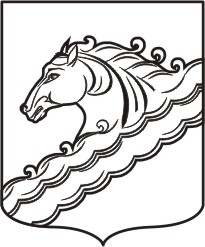 СОВЕТМУНИЦИПАЛЬНОГО ОБРАЗОВАНИЯ БЕЛОРЕЧЕНСКИЙ РАЙОН_ СЕССИЯ 7 СОЗЫВАРЕШЕНИЕот 12 января 2024 г.                                                                                         № __г. БелореченскО внесении изменений в решение Совета муниципальногообразования Белореченский район от 14 декабря 2023 года № 22 «О бюджете муниципального образования Белореченский район на 2024 год и на плановый период 2025 и 2026 годов»В соответствии со статьями 154, 169, 184 Бюджетного Кодекса Российской Федерации от 31 июля 1998 года № 145-ФЗ, статьями 15 и 35 Федерального Закона от 6 октября 2003 года № 131-ФЗ «Об общих принципах организации местного самоуправления в Российской Федерации, Законом Краснодарского края от 20 декабря 2023 года № 5053-КЗ «О бюджете Краснодарского края на 2023 год и на плановый период 2024 и 2025 годов», Законом Краснодарского края от 7 июня 2004 года № 717-КЗ «О местном самоуправлении в Краснодарском крае», руководствуясь статьей 25 Устава муниципального образования Белореченский район, Совет муниципального образования Белореченский район РЕШИЛ:1. Внести в решение Совета муниципального образования Белореченский район от 14 декабря 2023 года № 22 «О бюджете муниципального образования Белореченский район на 2024 год и на плановый период 2025 и 2026 годов» следующие изменения:1) подпункт 2 пункта 1 изложить в следующей редакции:«2) общий объем расходов в сумме 3 716 708 550,00 рублей;»;2) подпункт 4 пункта 1 изложить в следующей редакции:«4) дефицит бюджета в сумме 58 056 050,00 рублей.».2. Остатки средств на счете бюджета муниципального образования Белореченский район на 01.01.2024 года в сумме 58 056 050,00 рублей направить администрации муниципального образования Белореченский район, в том числе:1) на код раздела, подраздела 11.01 «Физическая культура» код целевой статьи расходов 65.8.00.W0470 «Строительство, реконструкция (в том числе реконструкция объектов незавершенного строительства) и техническое перевооружение объектов общественной инфраструктуры муниципального значения, приобретение объектов недвижимости» код вида расходов 400 «Капитальные вложения в объекты государственной (муниципальной) собственности» в сумме 57 275 750,00 рублей;2) на код раздела, подраздела 11.01 «Физическая культура» код целевой статьи расходов 65.8.00.10890 «Строительство Центра единоборств в г. Белореченске» код вида расходов 200 «Закупка товаров, работ и услуг для обеспечения государственных (муниципальных) нужд» в сумме 780 300,00 рублей.3. Приложения 3, 4, 6, 8, 10, 12 изложить в новой редакции (прилагаются).4. Опубликовать настоящее решение в средствах массовой информации.5. Настоящее решение вступает в силу со дня официального опубликования.Главамуниципального образования Белореченский районПредседатель Совета              муниципального образования Белореченский районС.В. СидоренкоТ.П. Марченко